2020-2021 WSG MEETINGS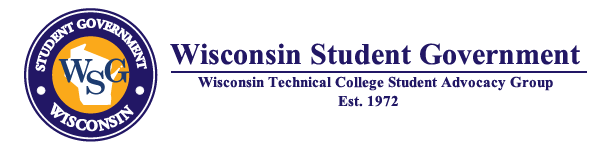 Due to COVID-19 and the inability to travel in-person to colleges or other locations, Wisconsin Student Government will conduct all meetings in a virtual format, as well as the Legislative Seminar.  Should conditions change, host colleges will be notified in advance about the possibility of holding an on-site meeting. Regular virtual meetings will begin at 9:00 a.m. October 16, 2020 – Virtual Meeting and Leadership Training – hosted by Fox Valley Technical CollegeNovember 13, 2020 – Virtual Meeting – Northeast Wisconsin Technical CollegeJanuary 8, 2021 – Virtual Meeting -- Northcentral Technical CollegeFebruary 22, 2021 – Virtual Legislative SeminarApril 16, 2021 – Virtual Meeting -- Mid-State Technical CollegeEach hosting college will supply the platform to host the virtual meeting.Each meeting will include a 3-5 minute virtual tour of the hosting college.Each meeting will include a virtual visit from a legislator scheduled by the host school with a representative from the college district.  